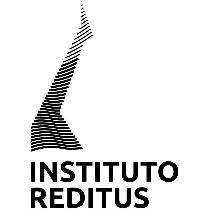 MODELO DE PROPOSTAEDITAL 001/2023 - SELEÇÃO DE PROJETOS PARA A BOLSA DE INOVAÇÃO DO INSTITUTO REDITUS DO ANO DE 2023Regras e Instruções para Preenchimento e Formatação:Seja o mais objetivo possível nas respostas;Responda às perguntas seguindo as descrições corretas;Lembre-se que esse documento será utilizado como insumo de avaliação na etapa de Análise Técnica;O projeto deverá ter pelo menos um aluno ou professor dos cursos contemplados neste Edital como membro da equipe;É obrigatório que haja a participação, apoio ou supervisão de um professor dos cursos contemplados neste Edital; Atente-se que o limite máximo do documento é de 3 páginas, desconsiderando a tabela com as informações dos proponentes. Nas páginas que contém a tabela, não deve ser colocada nenhuma informação adicional;A fonte obrigatória para redigir a proposta é "Arial 10";O documento deverá ser submetido em formato PDF;O não cumprimento das regras para redação da proposta contidas no documento do edital acarretará em desclassificação no edital;Este documento deve ser submetido via formulário de inscrição até 25/09/2023.Informações dos proponentes:Indique o nome, data de nascimento, CPF e a relação de cada membro da equipe com a UFRJ, de modo que nenhum membro da equipe e do projeto seja deixado de fora. Não se esqueça de também indicar as mesmas informações com relação ao professor responsável. Siga a formatação do exemplo em cinza. Caso seja necessário adicionar mais linhas na tabela, basta clicar com o botão direito na tabela, depois em “Inserir” e, por fim, em “Inserir Linhas Abaixo”.Caso o número de linhas exceda 10, favor priorizar.1.1) Sob qual das seguintes categorias o projeto se autodeclara?	☐ Pesquisa	☐ Extensão	☐ Ensino	☐ Inovação e Empreendedorismo	☐ Inclusão e EquidadeInformações do projeto:Preencha as informações solicitadas abaixo.Nome do projeto: Descrição do projeto:Motivação do projeto:Como o dinheiro será utilizado:Produto final e visão de sucesso:Resultados já alcançados pelo proponente:Descreva aqui, em tópicos, alguns dos resultados e reconhecimentos já obtidos no passado, como: Premiações em campeonatos ou desafios, projetos realizados, entre outros. Objetivos e resultados esperados:Descreva aqui os objetivos e resultados esperados do projeto, ressaltando os benefícios que o projeto visa trazer para os membros da equipe e, principalmente, para a comunidade acadêmica, como impactos positivos na educação e formação dos discentes. Sempre que possível, tente representar os ganhos em números, como estimativa de alunos impactados. Atente-se que todo objetivo, idealmente, deve ter um indicador relacionado (ex: objetivo - “Alcançar o primeiro lugar na competição mundial de foguetes”; Indicador - “Colocação na competição mundial de foguetes”). Por fim, descreva, em tópicos, quais deveriam ser indicadores de sucesso do projeto em questão. Lembre-se de adicionar explicação para cada um dos indicadores.Objetivos (preencher em tópicos):Resultados esperados (preencher em tópicos):Indicadores de sucesso do projeto (preencher em tópicos):Nome e sobrenomeData de nascimento CPFRelação com a UFRJDescriçãoNome Sobrenome01/01/1999999.999.999-99☒ Aluno(a)☐ Professor(a)☐ Outro(a)Aluno de Engenharia Mecânica, 6º período☐ Aluno(a)☐ Professor(a)☐ Outro(a)☐ Aluno(a)☐ Professor(a)☐ Outro(a)☐ Aluno(a)☐ Professor(a)☐ Outro(a)☐ Aluno(a)☐ Professor(a)☐ Outro(a)☐ Aluno(a)☐ Professor(a)☐ Outro(a)